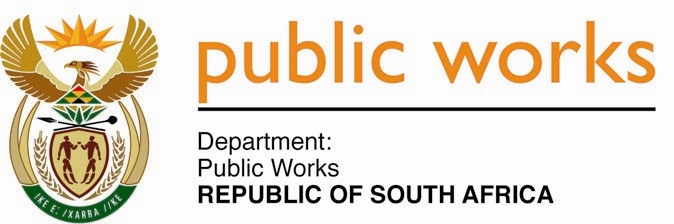 MINISTRY PUBLIC WORKSREPUBLIC OF SOUTH AFRICA Department of Public Works l Central Government Offices l 256 Madiba Street l Pretoria l Contact: +27 (0)12 406 2034 l +27 (0)12 406 1224Private Bag X9155 l CAPE TOWN, 8001 l RSA 4th Floor Parliament Building l 120 Plain Street l CAPE TOWN l Tel: +27 21 468 6900 Fax: +27 21 462 4592 www.publicworks.gov.za  NATIONAL ASSEMBLYWRITTEN REPLYQUESTION NUMBER:					        		3983 [NW4529E]INTERNAL QUESTION PAPER NO.:					No. 47 of 2017DATE OF PUBLICATION:					        		01 DECEMBER 2017DATE OF REPLY:								     DECEMBER 20173983.	Dr M J Figg (DA) asked the Minister of Public Works:What are the full details of each of the two international trips undertaken by him recently in terms of (a) the countries visited, (b) who was included in the delegation, (c) the total cost of the trips and (d) the purpose of the trips?			NW4529E_________________________________________________________________________The Minister of Public Works:	REPLY:What are the full details of each of the two international trips undertaken by him recently in terms of:(a)	International trip one: details of the trip were replied to and submitted to Parliament as per PQ No. 2749. International trip two: official visit to Ethiopia.(b) 	Mr Stanley Henderson, Deputy Director General: EPWP Mr Ignatius Ariyo, Chief Director: EPWP Infrastructure Sector	Ms. Kgomotso Zantsi, Director: EPWP Evaluation and Research 	Mr Percy Molefe, Chief Director: International Relations	Mr Thabo Mavimbela, Minister’s Private Assistant	Mr Neo Nage, Minister’s Protector(c) 	Total costs of the trip in respect of Mr Henderson, Mr Ariyo and Ms Zantsi were fully paid by the International Labour Organisation (ILO).  Total costs of the trip in respect of Minister Nhleko, Mr Molefe, Mr Mavimbela and Mr Nage amounted to R279 779(d) 	Attending the 17th International Labour Organisation (ILO) Regional Seminar for Labour-based Practitioners held in Addis Ababa, Ethiopia on 13 – 17 November 2017 under the theme: “Delivering on the Sustainable Development Goals (SDGs): The Employment-Intensive Investment Approach”.